Број: 157-15-О/4/4Дана: 24.07.2015.ПРЕДМЕТ: ДОДАТНО ПОЈАШЊЕЊЕ КОНКУРСНЕ ДОКУМЕНТАЦИЈЕ БРОЈ 157-15-О - Набавка материјала за отворену и лапароскопску хирургију за потребе клиника Клиничког центра Војводине1. ПИТАЊЕ ПОТЕНЦИЈАЛНОГ ПОНУЂАЧА:„Poštovani,Da li je dozvoljeno odstupanje u veličini staplera +/-1mm za partiju broj 4 Crveni cirkularni stapler? Takodje, partija broj 4 Crveni cirkularni stapler je formulisana tako da može samo jedan ponuđač u Srbiji da konkuruše  čime smatramo da ovakav zahtev naručioca predstavlja povredu Zakona o javnim nabavkama, a posebno povredu načela obezbeđenja konkurencije iz člana 10. Zakona o javnim nabavkama, molimo vas  da izmenite specifikaciju za pomenutu partiju, tako da i ostali ponuđači mogu ravnopravno da konkurišu.Hvala.Srdačan pozdrav”ОДГОВОР КЦВ НА ПИТАЊЕ:Није дозвољено одступање у величини стаплера. Наручилац остаје при техничкој спецификацији.С поштовањем, Комисија за јавну набавку 157-15-ОКЛИНИЧКИ ЦЕНТАР ВОЈВОДИНЕKLINIČKI CENTAR VOJVODINE21000 Нови Сад, Хајдук Вељкова 1, Војводина, Србија21000 Novi Sad, Hajduk Veljkova 1, Vojvodina, Srbijaтеl: +381 21/484 3 484www.kcv.rs, e-mail: tender@kcv.rs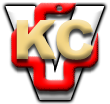 